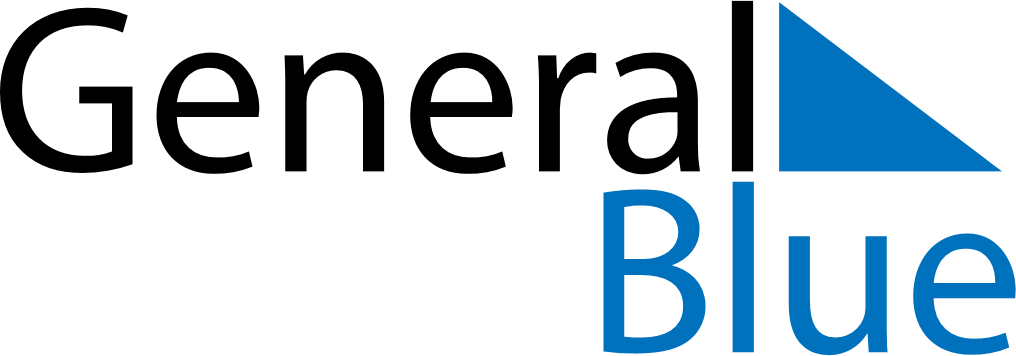 February 2021February 2021February 2021February 2021ParaguayParaguayParaguayMondayTuesdayWednesdayThursdayFridaySaturdaySaturdaySunday123456678910111213131415161718192020212223242526272728